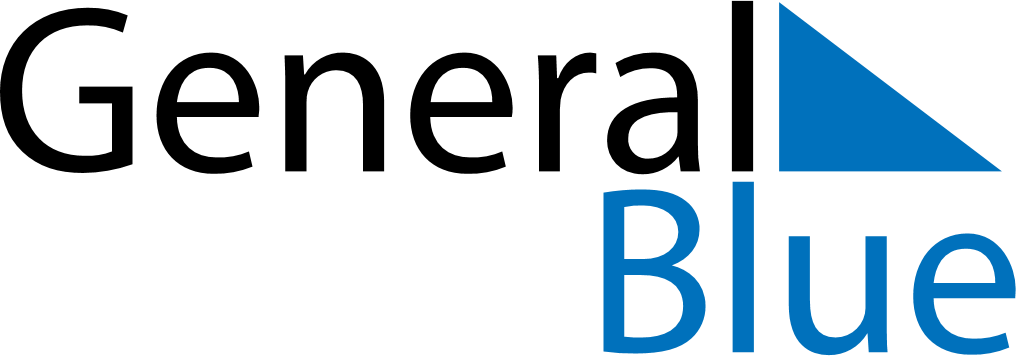 January 2024January 2024January 2024CubaCubaMondayTuesdayWednesdayThursdayFridaySaturdaySunday1234567Triumph of the RevolutionVictory of Armed Forces Day8910111213141516171819202122232425262728293031